中铁六局集团有限公司物资信息简报(2017-7期 总53期)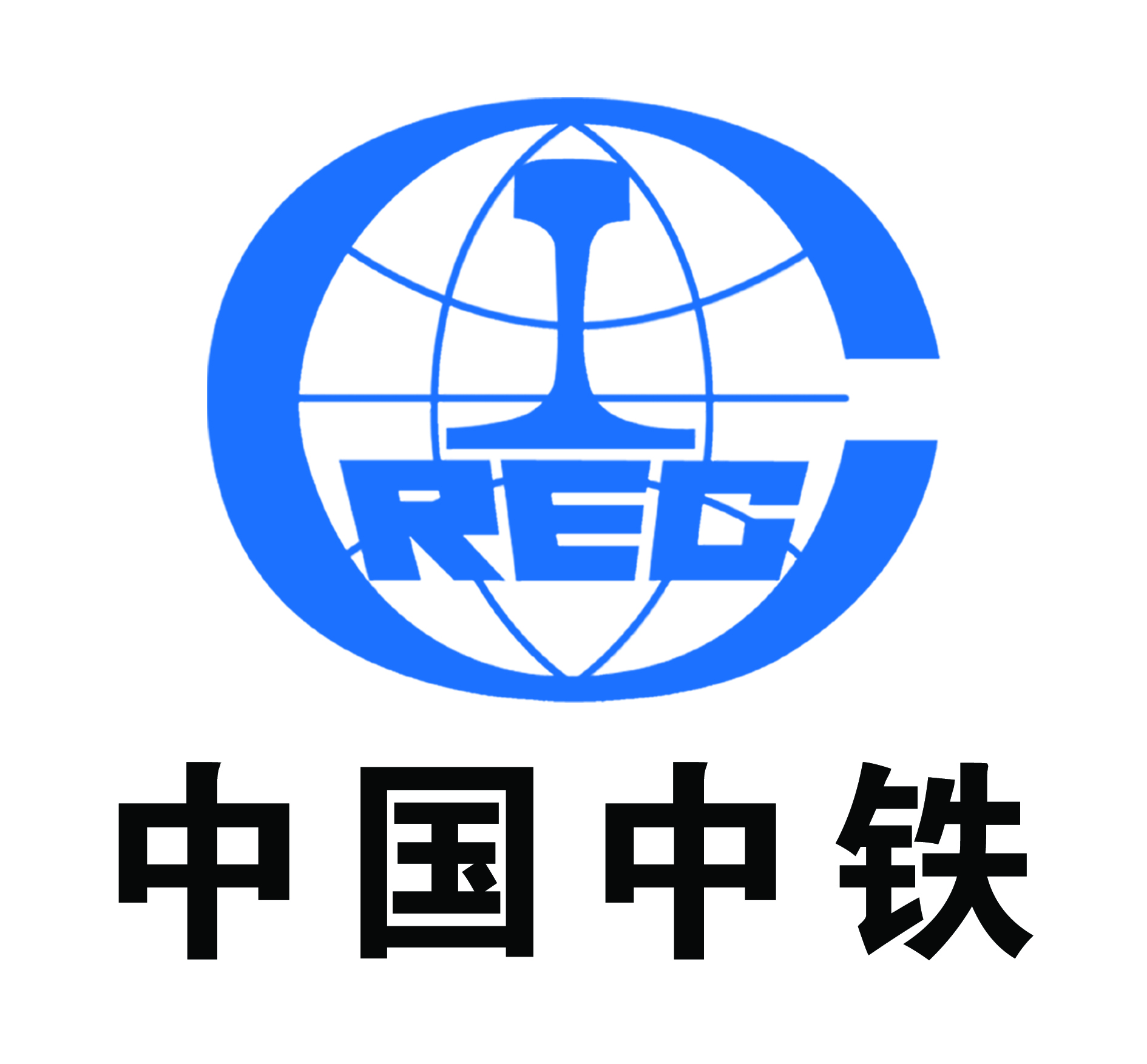 中铁六局集团公司物资管理部二〇一七年七月三十一日前  言中铁六局集团公司物资管理部和中铁六局集团物资工贸有限公司为加强物资系统的信息交流，物资管理信息简报将继续开办，希望指挥部、子分公司物资人员每月将本单位的物资工作、集采工作、近期计划，各项成绩、重大事件等信息及时报送给我们，欢迎大家涌跃投稿，投稿时间为每月20日前。物资管理信息简报自2009年7月15日创刊后，已发表52期。在此期间，受到了集团公司各位领导和各位同事的关心，受到了各指挥部和子分公司各级物资人员的支持，希望我们的简报能够越办越好，越办越丰富，成为集团公司各位物资人员的喜爱读物和工作伴侣。在新的一年，物资管理部和物贸公司感谢大家长久以来的厚爱与支持，同时也希望大家以后能够更加支持我们、多给我们提出宝贵建议和意见。责任编辑：严永清 李旭东           核稿：武振亚　董占国抄送:集团公司领导，各部门、各子分公司、局指挥部。目    录第一部分 物资集采信息	4一、7月份物资集采信息	4二、7月份电商采购额统计	5三、六月份挂网招标工作	7第二部分 物资管理信息	11一、	集团公司7月份物资主要管理工作	11二、	集团公司下月物资工作计划	15三、子分公司7月物资主要工作	15四、子分公司下月物资工作计划	28第三部分 物贸工作动态	39（一）降本保质拓经营市场 集采供应塑品牌形象	40（二）集团公司工程项目物资消耗专项整治--创“四个百分百”工作亮点	42（三）加强业务培训提升服务水平——2017年中铁六局物资系统人员培训	……………………………………………………… 43（四）物贸公司开展“学练强促”活动掀学习热潮	44  物资集采信息  一、7月份物资集采信息各子分公司具体完成情况见下表：二、7月份电商采购额统计各子分公司具体完成情况见下表：三、六月份挂网招标工作7月份，集团公司共挂网招标采购或竞争性谈判采购共56项，对主要物资在鲁班网、中铁六局物资网和中国采购与招标网进行了挂网。 物资管理信息集团公司7月份物资主要管理工作1.7月3日，转发了中国铁路总公司第二批限制交易供应商名单暨中铁六局第六批限制交易供应商名单；2.7月3日，转发了中国中铁关于收集2017年上半年供应商不良行为信息的通知；3.7月3日，转发了中国中铁关于举办采购专家培训班的通知；4.7月3日，转发了中国中铁关于推荐电线电缆产品准入招募评审专家的通知，并按要求进行了报送；5.7月4日，转发了集团公司关于开展财务、物资、法律合规管理工作联合检查的通知，要求各公司做好迎查工作；6.7月7日，转发了中国中铁电子商务系统操作手册V1.0和物资统计报表填报说明视频，要求各公司做好学习，积极在鲁班网进行学习，掌握数据录入；7.7月4日，物资部按照年度培训计划组织开展了2017年度物资系统培训，此次培训受到了股份公司和集团公司领导的高度重视，股份公司成本与采购部朱定法部长和集团公司王总会计师在百忙之中给学员进行了重要讲座，讲解了股份公司、集团公司物资管理和采购管理改革发展思路，详细阐述了股份公司和集团公司今后几年的重要工作和管理要求，也对中铁六局物资系统提出了殷殷希望和具体工作。此次培训同时受到了集团公司法律合规部、纪检监察部、工程成本管理部、审计部的高度重视，刘部长和王部长亲自进行了物资合同管理和物资系统廉洁从业教育。通过领导的讲话、讲座和相关部门专家的讲解，让三级公司和指挥部全体物资人员深受感动，开拓了思路，开扩了视野，丰富了综合知识和专业技能，提高了物资人员的综合素质；8.7月3日，物资管理部按照《中国中铁党委 中国中铁关于深刻吸取奥凯问题电缆事件教训进一步加强物资采购管理监督的通知》要求，经公司总经理签字确认后报送股份公司采购管理部；9.审核了人力资源部的天津公司天津地铁6号钢材采购案例，并提出了修改意见；10.按照集团公司人力资源部要求，评审了三篇职评论文；11.参加六局关于进度、质量、安全检查的通报会；12.参加海外公司2、3分部撤销的讨论会；14.每日公布钢材、水泥的价格动态，增强时效性，更有力于指导公司和项目采购；15.收集2017年上半年物资合同和主要物资指导价；16.由铁工油品盖章返回的联名加油卡服务协议电子版返回各子分公司；17.就准格尔旗信达公司出具撤诉资料一事与其进行了联系，准格尔旗信达公司回复：不用办理撤诉手续，他们7月17日不参加开庭，会因未交诉讼费按自动撤诉。经与丰台法院联系，法院电话回复：经与准格尔旗信达公司联系，原告7月17日不出庭，按自动撤诉，法院会出具裁定书，裁定书于开庭之日后出具。与丰台法院联系，领取裁定书; 18.参加了集团公司组织的对代建京张项目的财务、物资、法务联合检查，对项目在“双超”整治的开展情况进行了详细的核实，针对存在的问题下发了书面的整治通知；19.6月份，集团公司各项目部继续深入开展物资消耗专项整治工作:全局221个工程项目部在6月份实现扣款2837万元，应扣金额3254万元，未扣金额417万元；截止2017年6月底，开累应扣金额40427万元，开累实扣金额39392万元，开累未扣金额1035万元，其中北京公司未扣回555.7万元，太原公司未扣回1.7万元，呼和公司未扣回50万元，路桥公司未扣回33.4万元，石家庄公司未扣回43.6万元，交通公司未扣回242.9万元，建安公司1.2万元，广州公司未扣回106.3万元；20.上报股份公司上半年各单位供应商不良行为记录；21.上报集团法律合规部合同管理对标自查报告签字盖章版、2017年公司法务上半年总结和下半年工作计划、2017年上半年合同管理分析报告；22.统计各单位去咸阳培训的人员报名表并报送股份公司，并参加了该培训；23.完成2017年3季度的物资指导价格的编制；24.每日公布钢材、水泥的价格动态，增强时效性，更有力于指导公司和项目采购；25.鲁班网挂网采购公告,采购中标公示,完成计划审批 ;26.完成钢材、油品的报送和授权；27.加公司“学业务 练内功 强基础 促管理”动员会；29.写了关于北京公司气源热泵的采购过程描述；30.评审合同56份；31.完成2017年6月份双超整治扣款统计表和情况通报，本月各单位合计应扣3253万，实扣2836万，未扣416万，开累应扣40426万，实扣39392万，未扣1034万；32.完成2017年上半年各单位的物资采购合同，并统计出各单位公开采购的情况数据；33.完成2017年3季度的物资指导价格的编制，正在广训通走流程；34.收集、整理，上报股份公司2017年7月份月报表；35.收集各公司上报的物资成本分析资料；36.管理部利用两天的时间组织各单位物资报表人员，进行集中培训，集中录入鲁班网上各项管理报表；37.三清理工作进展情况:非金属事业部：本周提交3份合同资料。电商事业部：本周提交3份合同资料。金属事业部：本周提交2份合同资料；38.采购合同总共有761份，需要补充资料的合同份数84份：非金属事业部80份（其中50多份封闭协议待提交），金属事业部3份，电商事业部1份（1份采购资料无法补全）；39.编制2017年上半年管理部大事记；40.下发关于开展物贸公司2017年满意度调查的通知41.完成管理部7月份月度考核。集团公司下月物资工作计划    1.参加集团公司组织的财务、物资、法律联合检查;2.参加集团公司纪检监察部组织的物资效能监察;3.进一步完善几个物资管理文件，争取本月下发;4.做好七月集团公司物资系统培训的资料整理和上传工作;5.指导各子分公司开展鲁班网物资报表的数据录入;6.参加股份公司组织的项目物资管理系统与项目成本信息系统2.0的应用培训。三、子分公司7月物资主要工作（一）北京公司1. 根据公司日常管理工作要求,完成成本信息系统录入审批管理工作,配合各单位完成结算付款管理工作。2. 根据集团公司物资管理要求,持续推进物资合格供方注册上报工作，积极推进中铁六局物贸商城采购管理。3. 完成南水北调工程废旧模板、京沪外环立交桥废旧模板竞拍处理工作。4. 完成公司内审资料物资管理相关内容修订报送工作。5. 督办丰沙改线工程成本分析管理资料报送工作。6. 督办北京地铁六号线配合集团公司审计资料报送工作。7. 参加唐山二环路工程劳务招标管理工作；参加公司成本合同部组织的劳务招标项管会。8．发布集团公司物资管理部培训管理通知,确定参培人员名单报送集团公司物资管理部。公司及项目部物资管理人员参加集团公司物资管理培训班学习。9.完成月季物资管理相关报表编辑报送管理工作。10.开展2017-132号电报通知要求的2016年至今的合同违规的调查。上报通知要求的2016年至今的合同的调查报告及招标相关资料。11.统计报送2017年上半年物资采购合同数据。12.收集整理物资合同结算支付统计及双超治理数据报表,为下一步季度成本分析提供基础数据。13.编辑报送2017年3季度主要物资价格调查统计表。14.完成月度物资消耗扣款统计表及报告的整理编辑报送工作。15.完成京张筹备会物资方面的资料。16.组织召开2017年2季度物资管理例会。17.参与甘肃平天高速公路PT05标段前期市场调查及策划管理工作。18.参与代建京张工程铁路局“三违检查”和集团公司“财务、物资、法律合规管理综合检查”自查、迎检工作，督导项目部对检查提出问题进行整改。19.收集项目合同结算统计表、中期账面库存盘点表，审核项目部例会资料。20.完成物资管理部采购人员参加股份公司采购管理培训。21.完成公司二季度项目部季度考核打分工作。22.公司与项目部共同进行山海旅游工程需用轨枕、岔枕、道岔的厂家考察、价格比选工作，道岔计划已报中铁物贸公司。组织；23.编制完成沙岭子CO2热泵机组标书，发布招标公告。完成沙岭子西站CO2热泵谈判工作。24.完成衢宁铁路工程砂石料二次公告挂网及谈判采购工作。完成衢宁铁路工程河砂、碎石招标补遗工作。25.实施代建京张铁路工程清河站混凝土谈判工作。编制京张代建站前二分部的钢护筒标书。完成代建京张工程百米钢轨焊运卸合同洽谈，与包钢中铁焊轨厂签订合同。完成代建京张工程二分部钢护筒鲁班网竞争性谈判售标工作；办理代建京张工程CO2热泵供暖系统公示手续。26.关注胶泥湾后期模板及丰沙项目部应急采购模板的加工进度 。27.完成京张铁路工程张家口南站、京新高速(土木至胶泥湾西洋河段)河砂、碎石、矿粉、减水剂的调价会议；完成京张混凝土构件公告挂网， 28.完成芦花路工程混凝土招标挂网及谈判采购工作，编制芦花路工程钢材招标文件。29.完成中铁铁工油品供应问题的调查，布控验收风险的防范措施。30.应急采购京张隧道的两台工具台车。催办完成两台工具台车的生产。   （二）太原公司1、协助阳安项目部梁厂完成取证工作，并顺利通过。2、派专人盯控、协调京张项目部钢材、水泥等主要物资供应，配合做好京张项目部系列现场会物资相关工作。3、组织太原公司物资人员参加集团公司举办的2017年物资系统人员培训班。4、根据集团公司《关于开展财务、物资、法律合规管理工作联合检查的通知》要求，督导项目部开展物资管理自查自纠，并做好迎接集团公司联合检查准备工作。5、根据集团公司要求，整理2016年-2017年上半年招标资料。6、参加公司2017年二季度经济活动分析会。7、关注协调太原地区重点市政工程钢材供应情况。8、组织公司相关部门召开太原，石家庄，朔州地区混凝土，地材调价会议。9、组织静兴项目部前往模板厂确定模板改制方案。10、与集团公司物资管理部沟通石家庄项目部线路配件补充采购供应问题。11.与集团公司物资管理部沟通太原市政项目开工前期钢材供应采用局组织区域集采招标结果问题。12、对太原站改项目部声屏障H型钢立柱进行了网络竞价采购，确定了供应单位进行加工生产。13、对准朔项目部桥面系型钢进行招标。14、对机械分公司声测管原材料在电子商务平台进行了挂网采购。15、对静兴项目部地材、玉门河项目部商品混凝土在鲁班网发布招标公告。（三）呼和公司1、转发集团公司《2017-17关于召开2017年二季度物资成本分析的通知》。转发《中铁六局集团有限公司2017年第五批限制交易供应商名单》。转发集团公司关于《转发中国中铁2017年度各类产品及服务采购组织、采购方式及资金支付指引清单的通知》，要求进一步规范呼和公司采购活动，明确各类产品及服务的采购组织、采购方式及资金支付要求，各单位在相关产品及服务采购时遵照通知要求执行。转发《鲁班公司分级收费规则》，督促项目部引导优质供应商注册鲁班商城。转发《中国中铁电子商务系统操作手册V1.0》及《物资统计报表填报说明视频》，要求物资报表人员先行了解学习报表系统的应用及基本操作，为下一步的全面推广奠定基础。转发铁路工程建设《2017年第一季度价格信息》。    2、编制下发《2017年中铁六局物资培训通知及参培人员名单》、《呼和公司2017年上半年物资电商竞价采购情况通报》。编制下发《关于进一步加强物资采购管理的通知》。    3、组织商合杭项目部砂石料价格协调会，与供应商协商砂石料调价事宜；对商合杭项目部进行物资“双超”检查；盯控各项目部物资“双超”检查问题整改落实情况；收集整理各类招标资料；审核各单位经营活动分析资料，编制物资部分问题清单。4、配合局物贸完成呼和公司成都天府机场高速公路工程桥梁液压钢模板招标代理采购事宜。完成湄洲湾项目部钢筋鲁班网竞争性谈判采购事宜。完成成都地铁9号线元华停车场预制方桩采购事宜。办理呼和公司成都天府机场高速公路工程商砼、呼和公司新疆巴楚公路项目部砼涵管及呼和公司呼和地铁项目部钢模板竞争性谈判采购事宜。    5、盯控各项目部废旧物资处理情况，收集相关资料进行备案；对各项目部提报的计划进行批复和上报；督促各单位进行月末物资盘点工作，收集汇总资料做好7月份物资成本分析及项目经营活动分析准备工作；盯控各项目部物资采供情况。6、维护微信公众号---呼和铁建物资，及时发布物资管理相关通知和报道；整理核对各项目所报供应商的网上注册内容与实际缴费情况是否相符并督促缴费，查验各供应商汇款回执并督促出具付款委托，收集及审批供方调查审批表，收集及登记供应商准入承诺书、准入申请表，进一步推进中铁物资商城采购。    7、审核各项目部二季度物资成本分析资料，汇总编制《呼和公司二季度物资成本分析资料 》。审核汇总各项目部6月份物资成本分析报告及“双超”自查报告。汇总上报《呼和公司公开招标审计资料》、《呼和公司物资采购管理清查工作报告》。统计汇总各项目部7月份物资进场、消耗情况；编制上报各项月度报表。（四）天津公司1、对新中标保沧高速公路工程进行现场调查，并针对项目物资管理工作进行管理交底；2、组织公司物资管理系统全体骨干人员分两批次参加了集团公司组织的物资管理培训，并对后续的培训总结、宣贯工作进行监督和指导；3、根据精细化、标准化管理推进过程中的新要求、新形势，对公司现行的周转材料管理办法、废旧物资管理办法等文件制度进行修订，保证管理制度与时俱进，适合公司发展要求和现状；4、参加公司财务部组织的2017年二季度经济活动分析会，从物资管理角度对各项目的经济活动分析工作进行点评，查找不足，提出整改意见并监督整改；5、按照集团公司、公司要求，对梅汕项目部、商合杭项目部进行现场办公，针对劳务队伍物资管理、物资核算管理、消耗专项治理等工作，对项目进行督导帮扶；6、持续推进各工程的物资集中采购工作，完成梅汕项目新增挂篮模板的公开挂网工作，拟于7月31日开标。滨海轨道交通Z4线工程钢材招标由于参与投标人不足而再次流标，正在按照管理规定重新组织采购；石家庄公司1.按照工程需要及公司领导要求，关注临县北专用线等工程主要物资的协调供应。2.按照集团公司文件要求，梳理完善公司物资采购招标资料。3.按照公司领导要求，分别派人到商合杭、和邢项目部协助完善相关资料，迎接建设单位“三违检查”。4.按照公司领导要求，到西安地铁项目部协助项目部接受股份公司劳动竞赛检查。5.根据集团公司深刻吸取奥凯电缆事件的有关工作要求，排查公司及项目部2016年以来的所有物资采购招标资料，并按集团公司要求完善上报。6.根据集团公司批复，按照程序组织西安地铁砼招标工作。7.根据领导要求，派人到西安地铁工程项目部，协助项目部完善相关资料，准备接受股份公司检查。8.按照公司年度计划，下发公司物资招标标书款及投标保证金、合同履约保证金管理办法及周转材料调拨管理办法。9.根据集团公司安排，协助集团公司组织全局物资系统人员培训，并组织公司人员参加培训。10.根据公司领导要求，协助组织石家庄代建、石家庄西三环工程的主要物资供应。11.按集团公司批复，对和邢工程再用轨、道砟，莲池大街钢材、砼等物资的挂网招标准备工作。12.收集审核各项目部二季度物资成本分析资料，准备参加集团公司组织的成本分析，并汇报石家庄公司及各项目物资成本情况。13.按集团公司物资部要求，上报公司物资消耗专项整治情况报告及物资消耗扣款统计表。14.按要求上报各项报表资料。（六）路桥公司1、根据集团公司关于开展财务、物资、法律合规管理工作综合检查的通知要求，参与了财务部与成本合同部召开的二季度经济活动分析会和项目季度考核。2、根据集团公司相关管理文件转发以下通知：  转发中国铁路总公司关于2017年第2批铁路产品质量抽查情况的通报  3、根据中国中铁关于收集2017年上半年供应商不良行为信息的通知要求，收集、汇总、上报2017年上半年供应商不良行为信息情况统计表。4、组织并召开了二季度物资成本分析会。5、检查、督促、帮扶玉磨项目部物资管理内业资料。6、对审核通过但集团公司名册没有的供应商进行汇总上报。7、参加集团公司举办的物资系统培训。8、组织参与玉磨铁路项目部钢材的招标工作。丰桥公司1、组织漳平、邢台、广德、宣城等项目进行2季度物资成本分析会。对各项目物资成本管理情况，及项目成本分析报告的编制提出了问题，并进行相应指导。要求项目对超耗物资及时采取有效管理措施，并对措施实施的有效性进行监督。针对成本分析报告编制中存在的问题，要求各项目及时进行了修正。2、到邢台项目部进行物资管理工作对检查并对项目物资人员进行物资管理业务培训。检查及培训内容包括：物资采购供应管理； 物资供方管理；物资日常收发存管理；物资成本分析； 周转材料管理；废旧、积压物资管理；物资现场管理；物资软件应用及物资统计报表的相关要求。3、到石家庄参加集团公司物资管理工作培训。4、到呼和项目部配合项目做好呼张客专公司违规招投标、转包、违法分包和黑中介专项检查准备工作。5、收集、上报公开采购相关资料及2017年上半年合同统计表。6、收集、汇总上报月、季度各项统计报表及资料。7、中铁物资商城上共有6个项目进行了非集采物资网络竞价采购，订单金额290.88万元，付款138.32万元。8、其他日常管理工作。建安公司1.组织完成对盂县永店坡老城棚户区综合改造工程项目波纹管；忻州职工培训站实训学员楼工程商混进行挂网招标。2.转发集团公司《关于公布2017年第五批限制交易供应商名单的通知》的通知，进一步净化采购环境，并严格执行。3.组织召开2017年2季度物资成本分析会，要求数据真实、准确，物资成本分析要与工程实际进度和物资实际进料、库存情况相一致。严格执行限额领发料制度，与相关部门协调配合，做好季度成本分析工作。4.组织对新入职的实习大学生进行系统培训。5.根据集团公司财务、物资、法律联合检查的通知要求，开展项目自查活动，进一步规范了项目财务管理工作，推进物资“双超”专项整治，落实“六统一、四约谈、一问责”合同管理要求。6.下发《2017年3季度主要材料采购指导价、周转材料采购租赁指导价、二三项料采购指导价》，进一步加强价格管理，降低采购成本。8.其它日常管理工作交通公司完成了2017年6月份物资成本核算分析工作。完成了中铁六局集团有限公司交通工程分公司物资消耗扣款6月度统计表工作。完成了海启项目部钢材、深圳项目部地材、粉煤灰和常州项目部钢脚线、支座物资计划审批授权招标工作。完成了常州项目部混凝土、西安项目部管片螺栓、成都项目部粉煤灰和北京项目部钢筋、喷浆料在鲁班网上挂网工作。完成了沈阳项目部混凝土和北京项目部混凝土、管片在鲁班网上的开标工作。完成了西安粉煤灰、长沙防水材料在鲁班网上的定标工作。完善项目部各中标供应商合同评审工作培训公司物资系统人员管理工作。完成了本月上报各类相关报表、数据统计工作。10.完成物资管理部日常工作。铺架分公司1、机关所有物资人员和项目部物资主管参加学习中铁六局集团组织的物资采购管理培训。2、朔黄铁路公司2017年大中修及更新改造工程重载扣件挂网招标（招标编号：PJGSSH-2107-224）,8月10日开标，目前投标供应商3家。3、朔黄铁路公司2017年大中修及更新改造工程换轨车组织挂网竞争性谈判采购。4.阳安线上料竞争性谈判开标（招标编号PJGSYA-2017-174），5、护轮轨包件中标金额：159.46万元。配件包件中标金额：56.78万元。（十一）广州公司1. 参加南沙港项目关于建安公司的合作模式谈判。2. 组织公司、各项目物资人员参加集团公司物资人员集中培训。3. 组织南沙港、梅汕、龙怀项目部进行连续梁用周转材料配置协调会，其中梅汕项目部于7月8日进行周转料租赁邀请谈判。4. 组织各项目部机械管理员进行设备安全管理视频培训。5. 组织全体机械管理人员到深圳市参加特种设备人员培训考核。6. 审核各项目部二季度经济活动分析资料。7. 上报2017年6月双超整治报告。8. 对2017年上半年物资、设备供应商进行评价，将质量、服务不良的供应商报集团公司。9. 南沙港项目部土工材料、声测管于7月11日在集团公司开标，前往北京进行配合，已公示完毕，本周签订合同。10. 到龙怀项目部对胡贵松总进行离任审计（物资部分）。11. 配合梅汕、南沙港、东海岛项目部迎接业主物资采购招标专项检查。12. 配合佛山地铁项目部迎接业主临时用电专项检查。13. 召开机械管理人员会议，总结前期设备管理存在的问题，并对下一步设备管理工作进行安排。（十二）海外公司1、做好越南河内轻轨项目第八、第九、第十批次电缆槽的发货、通关、接货等相关工作。2、做好第二批、第三批信号设备的现场报验验收等相关工作。3、做好第二批通信设备的现场报验验收等相关工作。4、做好第四批光电缆的发货、通关、接货等相关工作。5、做好第三批接触轨附件的发货、通关、接货等相关工作。6、配合越南通号项目做好质保期内相关设备的维保工作。7、做好报越南业主相关翻译资料的工作。（十三）电务公司 1、督导帮扶各项目工程物资管理工作，检查督导项目部物资消耗双超整治工作。2、随时跟进成都地铁奥凯问题电缆更换进度，为顺利更换施工做好物资工作。3、协调各项目部安排好物资供应工作，保证相关物资人员按时参加培训。4、力保京张代建、石济项目物资供应，保障顺利开通。5、加强采购管理，梳理2016年至今的物资采购合同，整理采购资料。四、子分公司下月物资工作计划（一）北京公司1.根据成本信息系统使用管理要求,开展常规物资信息录入工作，持续推进1.0及2.0成本信息系统使用管理工作；完成非上线物资付款审批管理工作。2．参与S1线03标工程模板及丰沙改建工程废旧物资竞拍处理工作。3．审核汇总各项目部成本分析资料上报集团公司，准备参加局物资成本分析会议。4．派专人对京张工程、衢宁工程、长沙工程、蒙华工程进行“双超”专项检查工作。5．盯控油品验收的防范措施落实。6．收集各项目部关于集团公司“财务、物资、法律合规管理综合检查”的自查问题检查表上报工作。7. 对衢宁铁路工程砂石料及芦花路工程混凝土采购公示定标签订合同；盯控代建京张工程一分部道碴应急采购和后期招标采购供应工作；重点盯控组织山海旅游工程线上料、钢横梁供应工作；北京地区签订混凝土降价合同，清河站混凝土、张南土工格栅合同签订；组织张南、京新地材减水剂矿粉调价会；组织星火站钢材、地材、道碴、水泥招标准备工作。（二）太原公司1、配合京张项目部组织好召开的系列现场会。2、参加集团公司2017年2季度物资成本分析会。3、发布太原公司2017年3季度物资采购及租赁限价。4、编制玉门河项目部桥梁钢板、水槽项目部商品混凝土招标文件。（三）呼和公司1、做好新中标工程的前期物资市场调查工作；关注各新开项目部前期物资需用及供应的情况，做好项目组建初期各项工作的推进；及时收集项目主要材料供应方式及采购计划，组织采购计划的报送及招标准备，保证各项目物资采供工作顺利开展。2、盯控各工程集采物资挂网招标事宜；盯控各收尾工程物资清查工作，严控物资成本，核查并完善物资资料。 3、督促各项目部核对物资数据，编制2017年7月份物资成本分析资料，务必做到数据准确、前后关联，节超分析做到客观真实、有理有据，确保高质量的成本分析资料。盯控督促各项目部“双超”专项整治工作的问题整改落实情况。4、完成各类月度报表及其他通知报表的编制报送工作。5、组织相关物资管理人员学习鲁班网物资报表填报程序及操作流程。（四）天津公司1、天津公司现阶段在施项目由于大批量主要物资均已由指挥部、局物贸招标完毕，剩余物资计划组织招标较困难，多次挂网招标出现流标情况；在施项目减少，新中标工程开工迟缓，造成采购合同数量急剧减少。针对此情况，结合年度指标完成情况，公司物资部将对已形成合同进行专项梳理，对采购方式、采购权限执行情况进行自查，形成报告，报送集团公司物资管理部；2、继续推进唐山滨河路顶桥工程钢材、水泥、混凝土，梅汕客专工程道砟，Z4线工程钢筋的招标工作，严格按照管理要求进行公开挂网采购；3、整理公司二季度物资成本分析相关资料，准备参加集团公司二季度物资成本分析会；4、于8月中旬前完成各项文件制度的修订，提交总经理办公会讨论；5、按照集团公司物资消耗专项整治工作要求和时间安排，继续对公司相关项目部的物资超耗扣款工作执行情况进行监督指导，准备迎接集团公司联合检查组的检查督导。（五）石家庄公司1.落实集团公司要求，根据公司工程项目物资消耗专项整治工作实施方案，确保按照集团公司要求完成各阶段相关工作，准备迎接集团公司检查。2.按集团公司要求，和邢工程、莲池大街、西安地铁等项目主要集采物资招标采购工作。3.关注公司重点项目的主要物资供应工作。4. 参加集团公司组织的物资成本分析，并汇报石家庄公司及各项目物资成本情况。5.按公司成本部要求，参加公司各项目二季度经济活动分析工作。6.按集团公司要求积极推进公司集中采购和非集采物资的电子商务采购工作。（六）路桥公司   1、督促项目认真召开月度物资成本分析会。  2、再次督导、检查各项目“双超”开展情况。  3、通过集团公司的培训，对项目加强传达和培训学习工作。 (七)丰桥公司1、准备集团公司二季度成本分析会资料。2、组织各项目物资部长参加集团公司物资管理工作培训。3、做好集团公司财务、物资、法律合规管理综合检查的准备工作。4、做好新疆项目粉煤灰、砂、石采购招标准备工作。(八)建安公司1、组织协调各项工程集采物资采购供应工作。2、对天津陈塘庄货场铁路职工定向安置经济适用房工程项目钢材、集装箱房；秦皇岛站货场铁路职工经济适用房项目防火门；中铁•祥瑞城限价商品房工程项目防盗门、PVC管件；哈站南出口住宅建设项目水泥、砂子；沈阳丁香水岸项目水泥、砂子进行挂网招标。3、其它日常管理工作。（九）交通公司继续盯控各项目部成本信息系统1.0、2.0和中国中铁项目物资管理信息系统V7.0的录入工作。继续完善沈阳项目部混凝土和北京项目部混凝土、管片在鲁班网上定标工作。继续完善常州项目部混凝土、西安项目部管片螺栓、成都项目部粉煤灰和北京项目部钢筋、喷浆料在鲁班网上开标工作。继续完善海启项目部钢材、深圳项目部地材、粉煤灰和常州项目部钢脚线、支座在鲁班网上挂网工作。继续完善对公司各项目部集采物资及时上报集团公司审批。7、继续完善按本年度检查计划对公司各项目部物资大检查工作。8、继续完善新中标供应商合同评审工作。9、继续培训公司物资系统人员管理工作。10、继续做好上报各类相关报表、数据统计工作。11、完成物资管理部日常工作。（十）铺架分公司1.朔黄铁路工程重载扣件招标采购开标；换轨车竞争性谈判采购开标。2.阳安增建二线工程护轮轨挂网竞争性谈判采购挂网及开标。（十一）广州公司1. 继续跟进南沙港钢桁梁材料生产、供应。2. 准备2017年见（实）习生培训议程。3. 退还前期招标的投标保证金，并催促局物贸公司抓紧退还代理招标的投标保证金。4. 跟进东海岛项目部混凝土售标情况。5. 确定梅汕项目部连续梁支撑用螺旋管的组织模式：采购或租赁，如果采购，挂网售标。6. 参加公司二季度经济活动分析会，并准备局物资部二季度物资成本分析汇报材料。7. 指导东海岛项目部梳理项目整体材料节超分析，并对贾炳军离任进行交接。8. 跟进东海岛混凝土、梅汕管桩、南沙港钢护筒3个物资招标工作。9. 落实梅汕双超治理的整改工作。10. 到湖南湘潭钢铁考察，对产品质量和发货情况进行沟通。11. 发布三季度设备租赁限价。12. 指导南沙港将机械资料将订成册。（十二）海外公司1、做好后期相关计划发货四电及车辆段设备的厂验工作。2、做好越南河内轻轨项目后续导向标识、四电及车辆段相关设备的发货、通关、接货等相关工作。（十三）电务公司 1、继续跟进开通项目物资供应工作，为确保顺利开通做好物资供应工作。 2、督导检查项目部物资管理，重点检查项目部物资双超整治的结果情况。 3、继续跟进并及时了解成都地铁奥凯问题电缆更换进度，为问题电缆的顺利更换提供必要的帮助。五、指挥部6月主要工作（一）蒙华指挥部1.对道砟招标结果进行公示，发放中标通知书。2.迎接晋豫指挥部物设部7月14日的原材料抽检。3.协调中铁物贸的型钢、锚具供应问题，协调联采钢绞线因环保治理引起的供应问题。4.督促甲供防水板、止水带厂家按季度计划及时供货。5.对主要自购物资进行半年总结并对供应商进行考核评价，书面资料报建设单位晋豫指挥部备案。6.与局物贸公司协调速凝剂供应合同。（二）京张铁路二标项目部1、物资部对一、二、三分部进行物资检查工作。2、接受京张公司内业资料全方位检查。 3、局审计部对中铁六局张唐铁路工程项目经理部进行审计，物资部配合。4、集团公司第一检查组由肖局带队刘松、刘峰、王东江、李乃廷参加对京张项目进行安全、质量、进度、劳务管理大检查。物资部迎检5、安质部、物资部联合对现场机械安全管理进行检查监督指导。6、物资部、工经部对一、二分部进行铁路建设项目违规招投标、转包、违法分包“黑中介”专项排查整治检查。 7、配合物贸公司对一、二分部道砟、二分部排水沟、六边形砖、进行开标。8、监督总站王振带队对京张二标质量安全方面现场及内业资料进行检查，指挥部物资部配合检查。9、局审计部进驻对中铁六局张唐铁路工程项目经理部进行审计，物资部配合。10、7月18号质检总站对二标检查，物资部配合。（三）张呼指挥部（无）（四）衢宁指挥部1、2017年6月29日组织分部物资人员学习“中铁六局集团有限公司2017年第五批限制交易供应商名单”。2、2017年7月3日止2017年7月7日指挥部物资人员参加了《2017年中铁物资系统人员培训班》，2017年7月10日指挥部在早交班会上进行通报学习。3、2017年7月11日物资部对分部‘物资消耗整治’6月份的月度扣款进行分析统计。4、2017年7月11日指挥部物资部、安质部联合对分部防洪物资储备情况进行月度检查。5、2017年7月13日接受东南沿海铁路福建有限责任公司物资组‘关于铁路工程建设工程项目违规招投标、转包、违法分包和“黑中介”专项排查整治活动’，的检查，对检查出的问题进行逐条整改，不留死角，对于既成事实的写出原因。6、2017年7月15日组织分部学习东南沿海铁路福建有限责任公司新印发的《建设物资设备质量管理实施细则》东南铁物【2017】134号。7、2017年7月22日指挥部由总工带队、物资部、工程部、安质部等部门参加的联合大检查，对9个隧道口、两段路基和三座大桥的物资现场管理、施工安全、文明施工等进行了周期考核。8、与局物贸公司一道对仙岩隧道斜井水泥供应不畅问题进行了妥善解决。（五）天津西南环指挥部1、根据公司管理要求，进行月末物资盘点工作。2、进行西南环线甲供料概算清理工作。（六）梅汕指挥部1、接受了广州铁路（集团）公司深圳工程建设指挥部对自购物资招标采购程序的专项检查。2、物贸公司和指挥部一起对项目部外加剂的掺量及成品混凝土的质量问题进行了原因分析。（二）指挥部下月主要工作（一）蒙华指挥部1.为股份公司劳动竞赛考核做准备。2.督促两个项目分部尽快签订道砟采购合同，并上报备案。3.去建设单位指挥部汇报甲供防水板合同量即将到期，后续如何保证供应的问题。4.参加中铁物贸组织的第六批次自购物资二次招标开标工作。5.做好联采钢筋第二批次合同末期合同剩余数量执行控制。6.督促项目分部与道砟厂进行对接，排出生产、储备计划。   （二）京张铁路二标项目部1、督促各项目部提报计划组织施工所需物资供应到位。2、组织分部物资人员对集团公司、京张公司文件进行深入学习。 3、督促各分部上报物资供应动态日报。4、结合京张公司建精品工程、智慧高铁的会议精神，联合各部门从各方面完善现场及内业。5、与物贸公司加强沟通，根据现场征拆进度对主要自购物资进行适时调整，保证现场供应。6、督促各分部对国家铁路局质检总站检查发现的不足进行整改。7、配合指挥部及各分部准备7月份六局在京张二标召开的生产会议。8、对钢筋、水泥等原材进行结算。（三）张呼指挥部（无）（四）衢宁指挥部1、对分部7月份双超工作的帮助、指导和检查。2、重点关注仙岩隧道和芳源隧道物资供应问题。（五）天津西南环指挥部1、组织协调各项工程集采物资采购供应工作。2、南港工程钢筋供应不及时，催货函已发至物贸公司。（六）梅汕指挥部1、协助天津公司进行道砟的招标工作。2、对建指的物资系统平台进行自购料的合同及进场的录入。物贸工作动态（一）降本保质拓经营市场 集采供应塑品牌形象物贸公司成立以来始终严格执行集团公司经营管理的相关要求，做到物资集采专供，降本增收创效，为集团公司整体施工生产保驾护航，真正做到了延伸服务、平抑物价、供优质物资、保优质工程，不断践行“局内市场优服务，局外市场创效益”的战略方针。一是强化集采供应。按照股份公司区域集采战略要求，上月单月集采总额超过14.16亿元，同比增长24%。截至目前，集采供应覆盖全局248个供应项目，供应总额13.98亿元，采购集中度高达98.7%。二是统一挂网招标。积极推进物资系统利用股份公司、集团公司两级平台规范开展物资挂网招标采购或竞争性谈判采购，充分利用鲁班网进行采购流程的提报，全面推行主要物资挂网招标采购。年累挂网采购93次，采购中标总额12亿元，与平均报价相比降低采购成本1亿多元，成功降本8.82%。三是推进电子商务。目前电商采购累计成交金额29781.2万元，同比增长47.2%，达到股份公司年度电商指标的84.13%，同时公司继续大力推进非集采物资的电子商务采购工作，充分利用阿里巴巴“中铁六局采购专区”和“中铁物资商城”两个平台，引导物资系统对非集采物资开展网络竞价采购，实现了全国寻源，扩大供应商范围，净化采购渠道，降低采购成本的总体效用，为全局生产经营提供了有力的物资保障。（二）集团公司工程项目物资消耗专项整治--创“四个百分百”工作亮点为进一步规范项目物资精细化管理，提高项目管理水平和盈利能力，自3月份开始，集团公司在全局范围内组织开展了以“双超”整治为核心的工程项目物资消耗专项整治活动。此项整治活动受到集团公司领导高度重视，成立了以总经理为组长的专项整治工作领导小组，明确提出以整治工程项目“超范围供料和超定额数量供料”为活动重点。物资管理部作为此次专项整治活动的主责部门，在制定方案、组织推进的同时逐级督导、逐个核实、逐条分析、逐项部署，动员各单位按照集团公司要求迅速响应，由各公司主管物资领导带队组织相关部门，逐个项目开展专项整治工作。截止2017年6月底，全局现有在建工程221个，对涉及933个劳务队伍梳理共2121份劳务合同，开累应扣金额40427万元，开累实扣金额39392万元。全面达到了“活动覆盖100%工程项目、劳务分包合同覆盖率达到100%，对100%的应扣未扣材料款必须100%扣回”的“四个百分百”目标要求。此次专项整治活动是集团公司继续深化管理，全面开展提质增效活动的重要举措，意在从源头、从根本、从一线遏制种种不合规行为，以点带面，以物资管理作为龙头工作推进全局精细化管理再上新台阶，推动企业各项工作行稳致远。（三）加强业务培训提升服务水平——2017年中铁六局物资系统人员培训为推动落实股份公司采购管理体系改革工作的实际要求和总体部署，提高各级物资采购管理人员的业务素质和管理水平，集团公司物资管理部于2017年7月份举办全局物资系统人员培训班。本次培训活动分为三期，为期三周共36课时，覆盖全局13家子分公司，组织各级物资管理人员450余人参培。培训内容主要包括：中国中铁采购管理体系改革总体思路宣讲、物资采购管理制度文件讲解、采购合同法律知识、物资调差管理、物资审计常识、物资采购职业道德教育、纪检警示教育、鲁班平台应用等。活动由集团公司物资系统主管领导及物资管理专家亲自动员并做专题授课，现场解答，将管理人员实际工作中出现的问题、信息技术操作性难题、法律法规等知识盲点甚至小到细节流程等各方面困惑当面释疑，传输经验，交流心得，在单向学习与双向交流中学员们进一步拓展了管理思路，对规范与标准在现场培训中得到了具体感知，为下一步物资系统整体管理水平再创新高，迈进行业领先水平奠定了坚实基础。（四）物贸公司开展“学练强促”活动掀学习热潮物贸公司在推行“无理由管理”文化理念的同时，紧密围绕集团公司“行稳致远、奋进争先”的总基调和公司“局内领先，行业争先”的发展方针，以“学业务 练内功 强基础 促管理”为主题，以学习交流、考试考核为主要形式深入检验“两学一做”学习效果，激发广大干部职工爱岗敬业的工作热情，掀起“比、学、赶、帮、超”的学习热潮，切实提升全体员工的业务素质，为超前完成公司全年任务目标提供了坚强保证。学业务,提升工作能力。通过学业务、学职责、学制度、学规范，提高个人素质，提升工作能力，对每位员工岗位职责分类细化，“量体裁衣”，使个人素质和能力均能满足岗位要求。练内功,提升服务能力。通过岗位轮训、职责宣讲、“一对一传帮带”等形式苦练内功，固本强基，发挥物资系统行业优势，提升服务六局，服务项目，服务公司，服务供应商“四种服务能力”。     强基础，提升工作质量。通过强化岗位职责、落实管理制度等基础工作管理，对照《物贸公司工作标准》和《物贸公司管理岗位工作纪律要求》，使员工熟知每天应做什么，如何做，怎样做，激活部门之间的沟通配合机制，从而提升整体工作质量。    促管理，提高执行效率。通过“小册子”“宣传画”“广告屏”全面落实公司“无理由管理”和“两日办结制”工作要求，提高执行效率，以“每日交班会”形式学习交流、分析研讨，总结部署，实现执行力建设的高效提升，形成党建企建同频共振的发展常态。。序号单位名称集采额（万元）集采额（万元）完成比例完成比例完成比例完成比例序号单位名称当月年累集采指标完成率年累产值比例1北京公司101197666013200058.0825523930.032太原公司147747156713000055.0523611930.313呼和公司17915449418700051.6615510128.984天津公司4373330018400039.2913726024.045路桥公司8457399818400047.6012421532.196石家庄公司4916345158400041.0913292825.977交通公司7920449507900056.9015136529.708建安公司4699394646000065.7710544637.439广州公司3908336915000067.389438635.6910电务公司899140004200033.336916920.2411丰桥公司2491211024200050.246372633.1112铺架分公司7335061600084.35550849.1913海外公司23212646020000132.305318949.7514物资公司110432783515000185.5727333101.84合计9456851322891500056.09166056030.91序号单位名称年累统计年累统计年累统计年累统计年累统计年累统计年累统计年指标(万元)年指标(万元)年指标(万元)序号单位名称项目数询价次阿里巴巴专区阿里巴巴专区中铁物资商城中铁物资商城合计金额年度指标商城指标完成率序号单位名称项目数询价次询价金额成交金额成交金额结算金额合计金额年度指标商城指标完成率1北京公司330009217550292175502921755021070086.1586.152太原公司300004920855741450935414509351040039.8639.863呼和公司121912493961249396330602113278834634037741600054.6556.734天津公司16000304810213048102130481021700043.5443.545石家庄公司370 0 0 81043401 36822279 36822279700053 53 6电务公司21000940000094000024000.003.927丰桥公司60010384212862431156063311571017350033.0333.068建安公司22000322115053221150532211505480067.1167.119路桥公司12000369200312702948927029489700038.6138.6110海外公司00002203222032220322110.16110.1611交通公司184131592811546681390412953282293034369611650050.5052.8812广州公司1036351517355151735139301061393010619081841420033.1745.4313铺架分公司3800037815123781512378151250075.6375.6314置业公司000000020.000.0015信达公司000000020.00016设计院000000020.00017物贸公司000000020.00018合计255423956041279581964341014173550762903639744867001050.7251.99序号名称挂网时间1·中铁六局成都天府国际机场高速公路工程钢模板采购竞争性谈判公告2017-07-032·中铁六局北京至张家口铁路工程2标段自购物资采购竞争性谈判公告2017-07-033·中铁六局北京至张家口铁路工程2标段梯形排水沟、六边形砖采购争性谈判公9告2017-07-034·中铁六局永店坡片区安置房工程、忻州实训楼工程钢材采购招标公告2017-07-035·中铁六局集团太原枢纽皇后园至龙城大街段沿线整治工程采购招标2017-07-046·中铁六局集团邢台市莲池大街上跨京广铁路立体交叉工程混凝土采购竞争性谈判公告2017-07-047·中铁六局集团徐水区南外环与京广铁路立交工程混凝土采购竞争性谈判公告2017-07-048·中铁六局集团有限公司沈阳4号线商品砼北京17号线商品砼、管片采购2017-07-069·中铁六局新建湛江东海岛铁路DHZQ-2标段商品混凝土采购竞争性谈判邀请书2017-07-0610·中铁六局集团有限公司长沙路桥分公司遵余高速公路TJ-Ⅱ标工程台车、钢模板谈判公告2017-07-0611·中铁祥瑞城限价商品房工程电梯采购招标公告2017-07-0712·中铁六局管桩采购竞争性谈判邀请书2017-07-1013·中铁六局集团北京地铁17号线工程钢筋、预拌砂浆采购招标公告2017-07-1114·中铁六局集团物资工贸有限公司2017年钢材框架协议采购谈判公告2017-07-1115·中铁六局天津陈塘庄货场经适房工程钢材采购招标公告2017-07-1116·中铁六局集团铺架分公司哈尔滨铁路局道口平改立工程七标段水泥竞争性谈判邀请函2017-07-1117·中铁六局中铁·祥瑞城限价商品房工程、皇岛站货场铁路职工经济适用房工程自购物资采购竞争性谈判公告2017-07-1318·中铁六局集团铺架分公司哈尔滨铁路局道口平改立工程七标段水泥竞争性谈判邀请函2017-07-1119·中铁六局中铁·祥瑞城限价商品房工程、皇岛站货场铁路职工经济适用房工程自购物资采购竞争性谈判公告2017-07-1320·中铁六局集团有限公司交通分公司成都地铁9号线一期3标粉煤灰采购招标公告2017-07-1321·中铁六局集团有限公司成都地铁9号线一期3标商品砼砂子采购2017-07-1322·中铁六局新建湛江东海岛铁路DHZQ-2标段商品混凝土采购竞争性谈判邀请书2017-07-1323·中铁六局集团有限公司西安地铁六号线TJSG-7标项目管片螺栓采购竞争性谈判公告2017-07-1424·中铁六局集团有限公司常州市轨道交通2号线一期工程TJ-09标项目混凝土采购竞争性谈判公告2017-07-1425·中铁六局集团有限公司新建朔州至准格尔铁路ZSXS-2标段工程型钢竞争性谈判采购公告2017-07-1426·中铁六局集团徐水区南外环与京广铁路立交工程混凝土采购竞争性谈判公告补遗2017-07-1427·中铁六局集团邢台市莲池大街上跨京广铁路立体交叉工程混凝土采购竞争性谈判公告补遗2017-07-1428·中铁六局新建北京至张家口铁路代建京张铁路四电工程电力电缆竞争性谈判采购公告2017-07-1729·中铁六局集团有北京铁路建设有限公司400t型自动连续牵引系统2017-07-1730·中铁六局集团呼和浩特铁路建设有限公司新疆巴楚公路第一项目部混凝土圆涵管谈判公告2017-07-1731·中铁六局梅汕客专（MSSG-4标）工程挂篮模板竞争性谈判挂网公告2017-07-1732·中铁六局集团静乐丰润至兴县黑峪口高速公路工程地材采购竞争性谈判公告2017-07-1733·中铁六局集团徐水区南外环与京广铁路立交工程钢筋、钢绞线、锚具采购招标公告2017-07-1834·中铁六局集团邢台市莲池大街上跨京广铁路立体交叉工程钢材采购招标公告2017-07-1835·中铁六局和邢铁路HXZQ-3标段再用轨、接头夹板及高强度接头螺栓竟争性谈判采购公告2017-07-1836·中铁六局集团有限公司交通分公司成都地铁9号线一期3标粉煤灰采购招标公告补遗2017-07-1937·中铁六局集团玉门河道路快速化改造工程三标段混凝土采购竞争性谈判公告2017-07-1938·中铁六局集团有北京铁路建设有限公司承揽的崇高速公路门式起重机2017-07-1939·中铁六局集团有北京铁路建设有限公司承揽的崇高速公路叉车22017-07-1940·中铁六局集团太原枢纽皇后园至龙城大街段沿线整治工程采购竞争性谈判公告2017-07-2041·中铁六局新建商丘至合肥至杭州铁路（安徽、浙江段）站前工程SHZQ-16标段自购物资联合采购竞争性谈判公告2017-07-2142·中铁六局集团成都天府国际机场高速公路TJ1标工程预拌混凝土谈判公告2017-07-2143·中铁六局集团呼和浩特铁路建设有限公司新疆巴楚公路第一项目部混凝土圆涵管谈判公告2017-07-2144·中铁六局新建湛江东海岛铁路DHZQ-2标段商品混凝土采购竞争性谈判邀请书2017-07-2145·中铁六局玉门河道路快速改造及综合治理工程钢板竞争性谈判采购公告2017-07-2446·中铁六局代建京张铁路四电工程采购公告2017-07-2447·中铁六局新建水曹铁路工程商品混凝土竞争性谈判采购公告48·中铁六局新疆巴楚公路第一项目部混凝土圆涵管谈判公告补遗2017-07-2649·中铁六局湄洲湾港口铁路支线工程道砟采购竞争性谈判公告2017-07-2650·中铁六局常州市轨道交通2号线一期工程TJ-09标项目混凝土采购竞争性谈判公告补遗2017-07-2651·中铁六局湄洲湾港口铁路支线工程钢筋采购竞争性谈判公告补遗2017-07-2652·中铁六局集团有限公司南沙港铁路工程钢护筒采购公告2017-07-2653·中铁六局玉磨铁路钢材采购招标公告2017-07-3154·中铁六局湄洲湾港口铁路支线工程混凝土、水泥采购竞争性谈判公告2017-07-3155·中铁六局集团中铁丰桥桥梁有限公司乌鲁木齐分公司粉煤灰采购竞争性谈判公告2017-07-3156·中铁六局代建京张站前工程水泥采购竞争性谈判公告2017-07-31序号单位名称7月份7月份7月份7月份7月份7月份年累统计年累统计年累统计年累统计年累统计年累统计序号单位名称鲁班网鲁班网公共平台公共平台小计小计鲁班网鲁班网公共平台公共平台小计小计序号单位名称次数金额次数金额次数金额次数金额次数金额次数金额1北京公司0086351.382368.2106719.582太原公司0085502.135580.58136082.713呼和公司255925593709.56003709.564天津公司000000005路桥公司0078261417231199846石家庄公司0097871.40097871.47交通公司0096825.0631072.2127897.268建安公司1767.241767.2486665.7152103.32138769.039广州公司1300.111300.1159210.860059210.8610电务公司00221300221311丰桥公司0014699001469912铺架公司221622163676.41003676.4113海外公司00001637411.351637411.3514物资部0000000015置业公司0000000016物资部001235360012353617集团公司61842.350061842.356480521.513543258.6599123780.2